Мастер - класс "Плетеная корзина"(возраст 7+)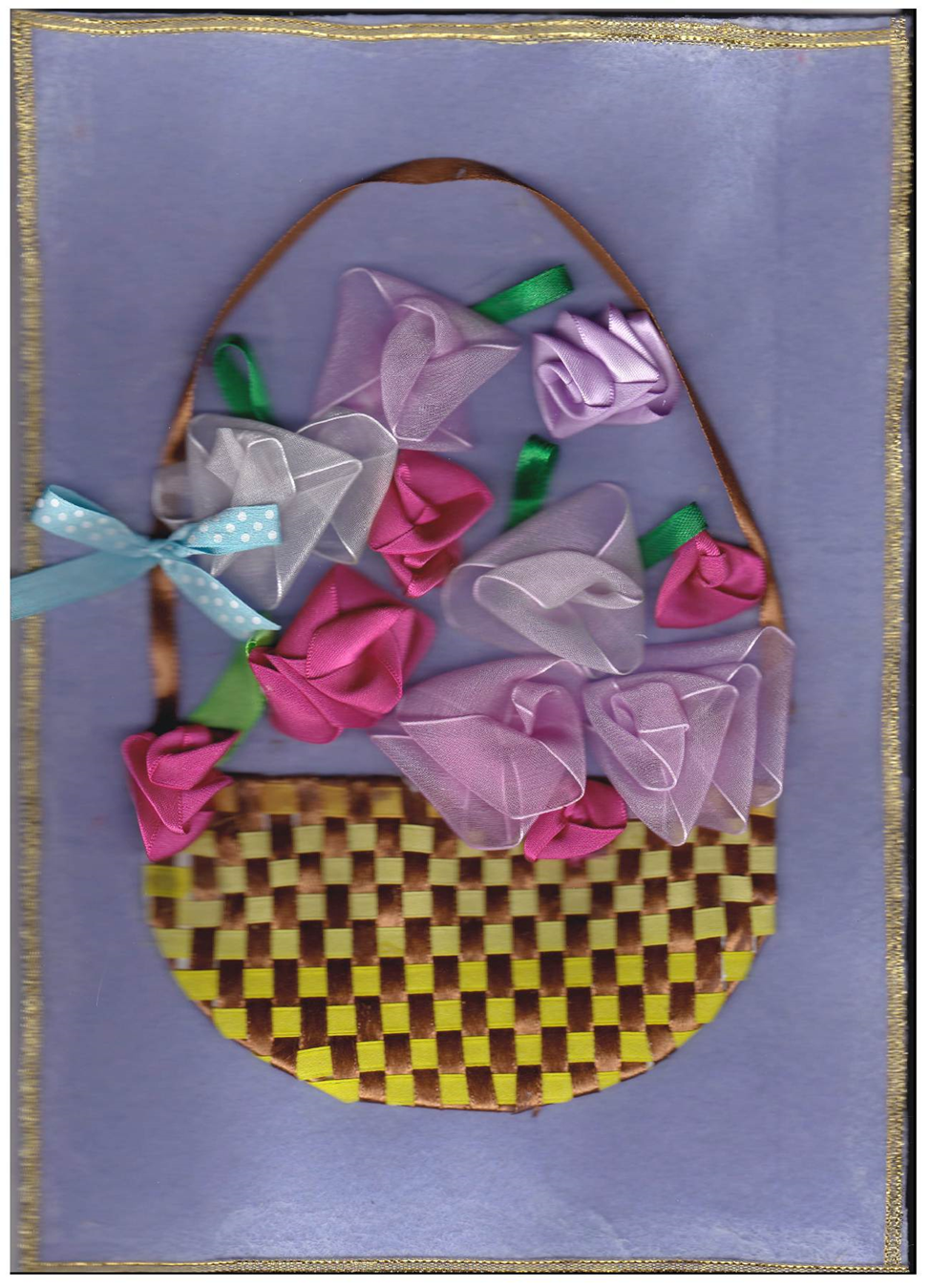 
Инструменты и материалы: картон, атласные ленты, фетр, швейные нитки, игла, клей.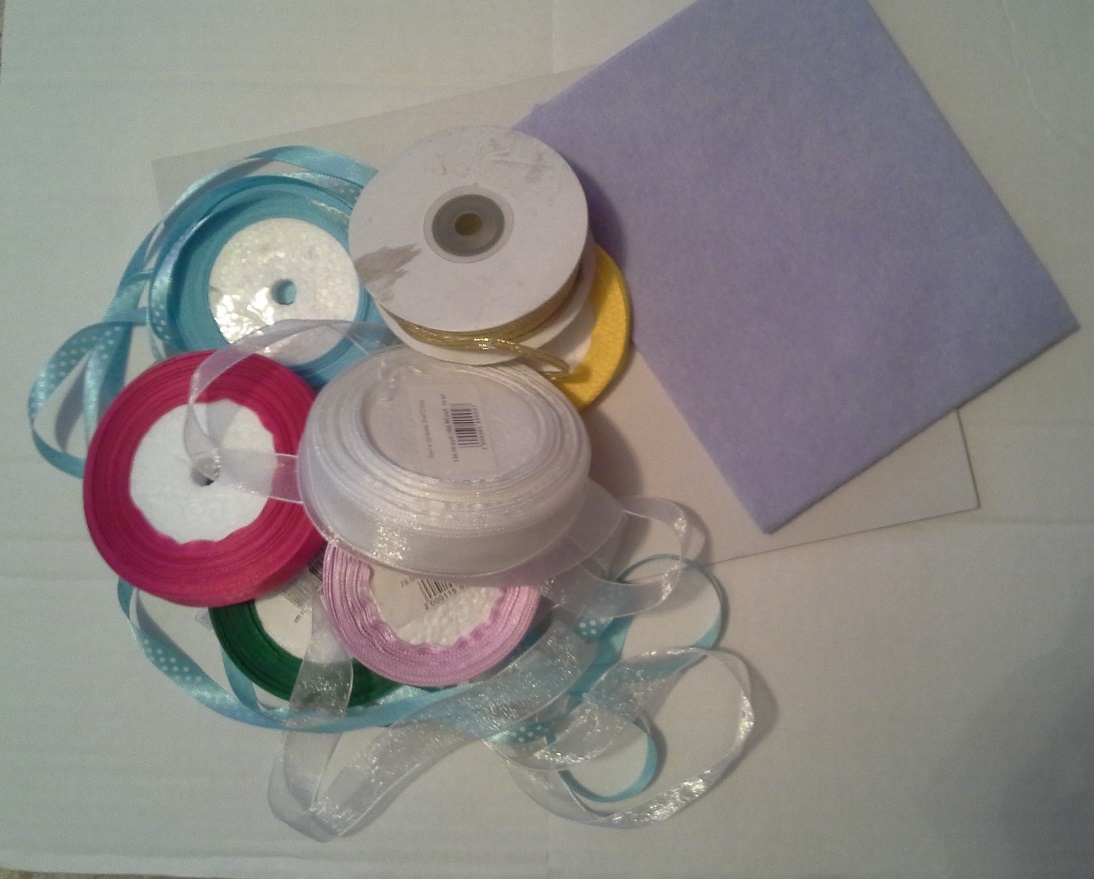 Этапы изготовления поделки.Вырезаем из картона форму корзинки и прикрепляем, в плотную, полоски коричневой ленты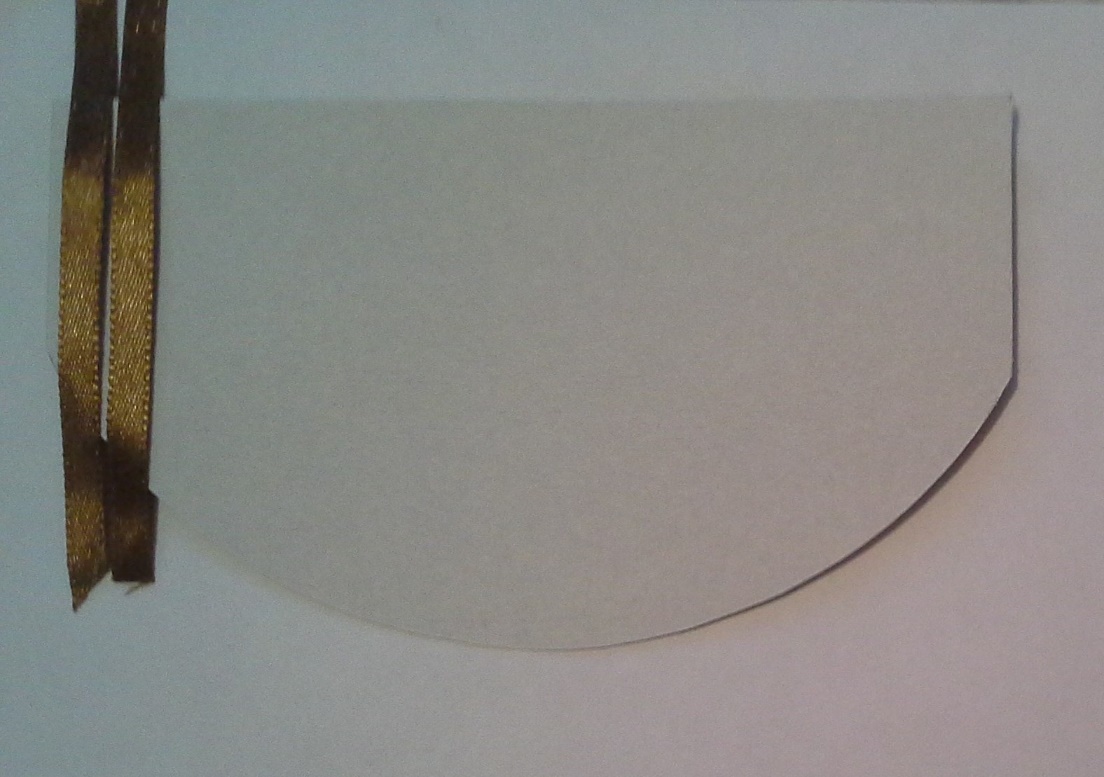 Закрепляем коричневые ленты с верху и снизу, а желтые продергиваем в шахматном порядке 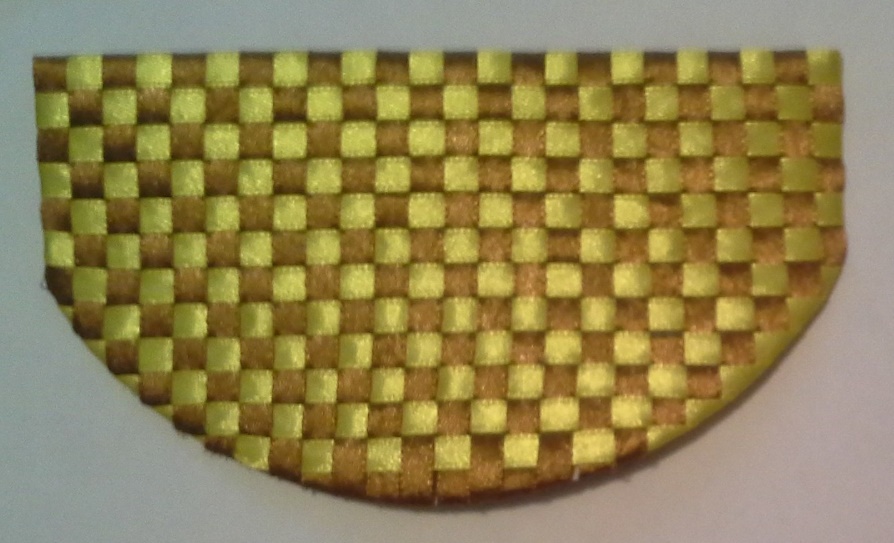 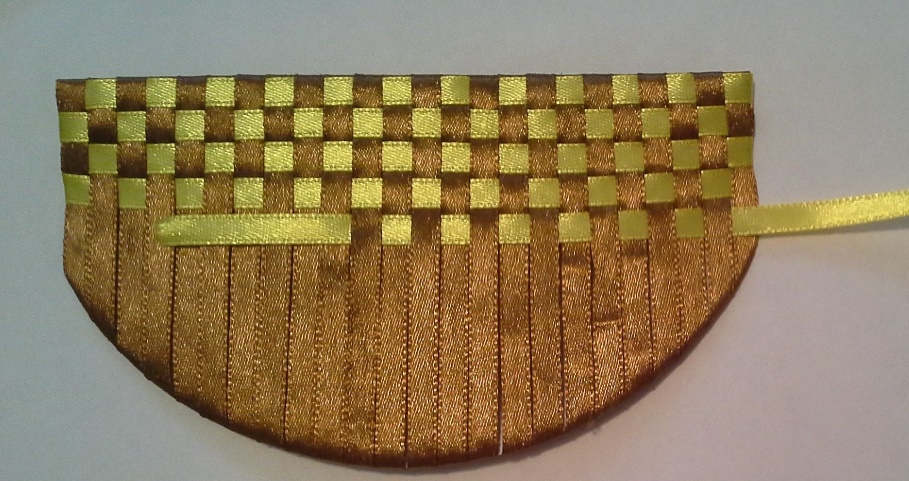 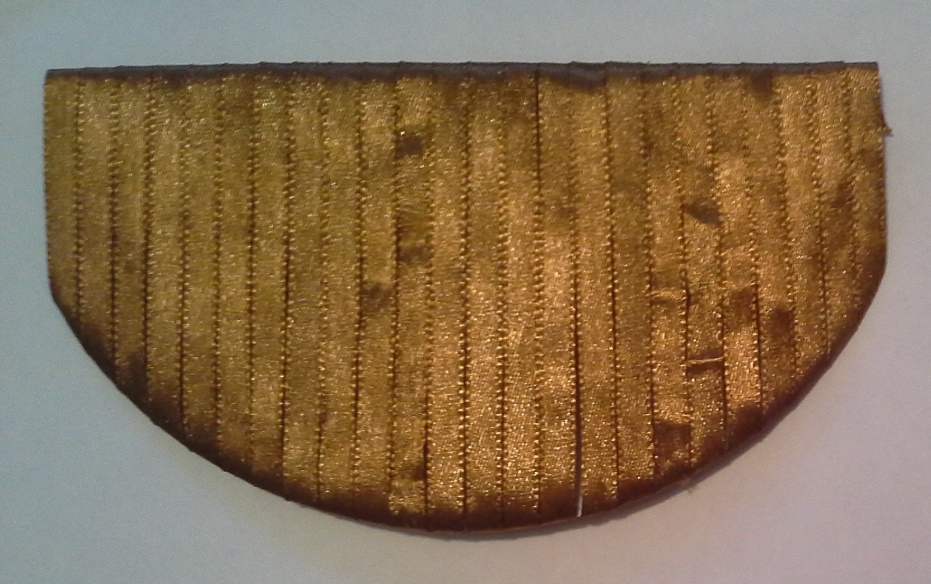 Лист фетра наклеиваем на лист картона, а края декорируем лентой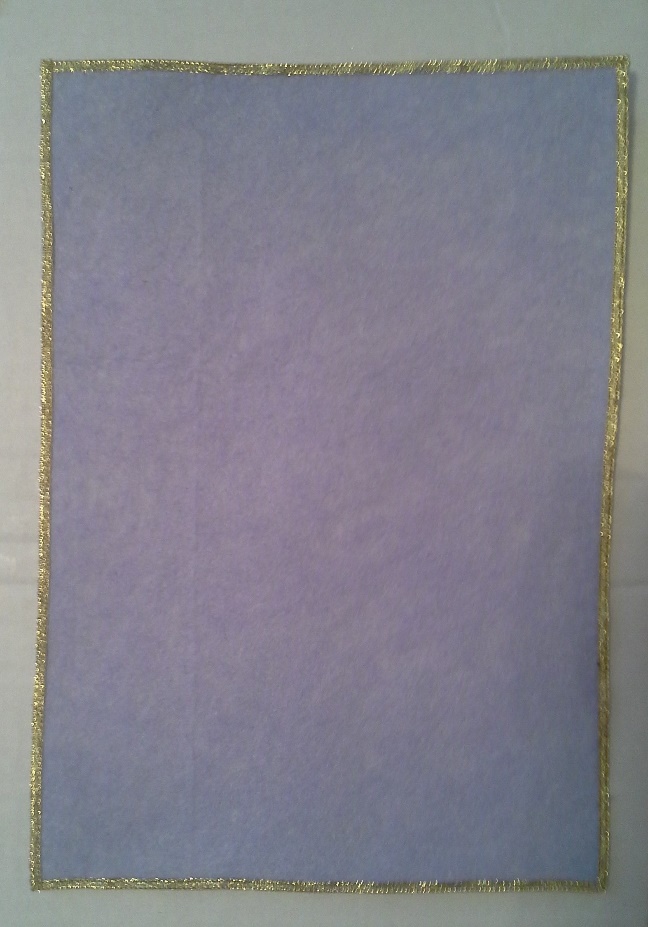 Приклеиваем корзинку, а на ручку бант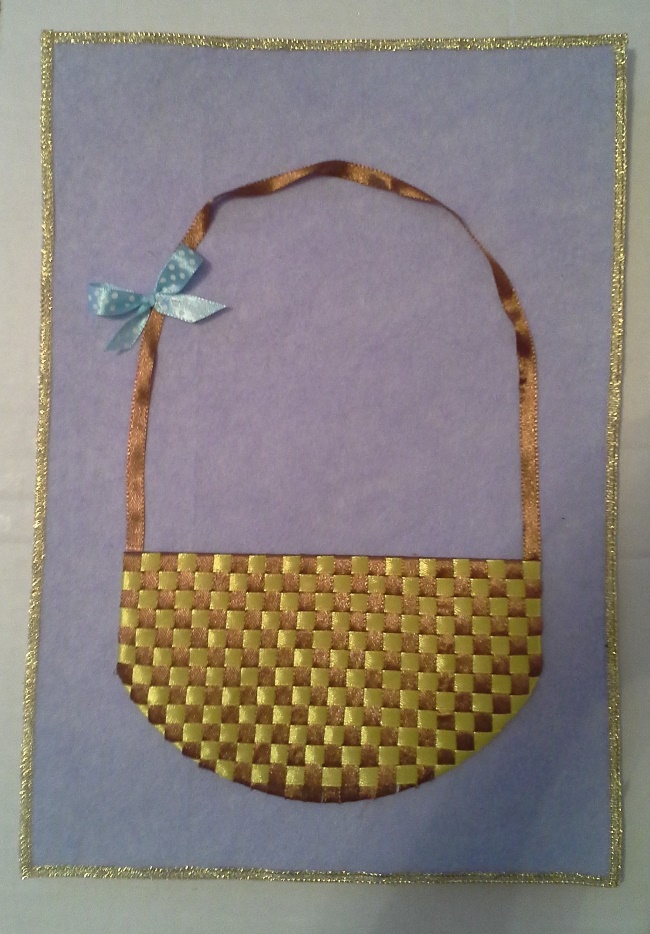 Изготавливаем розы Складываем ленту в виде столбика. Один конец ленты крепим иглой, а второй вытягиваем.Завязываем розу и отрезаем.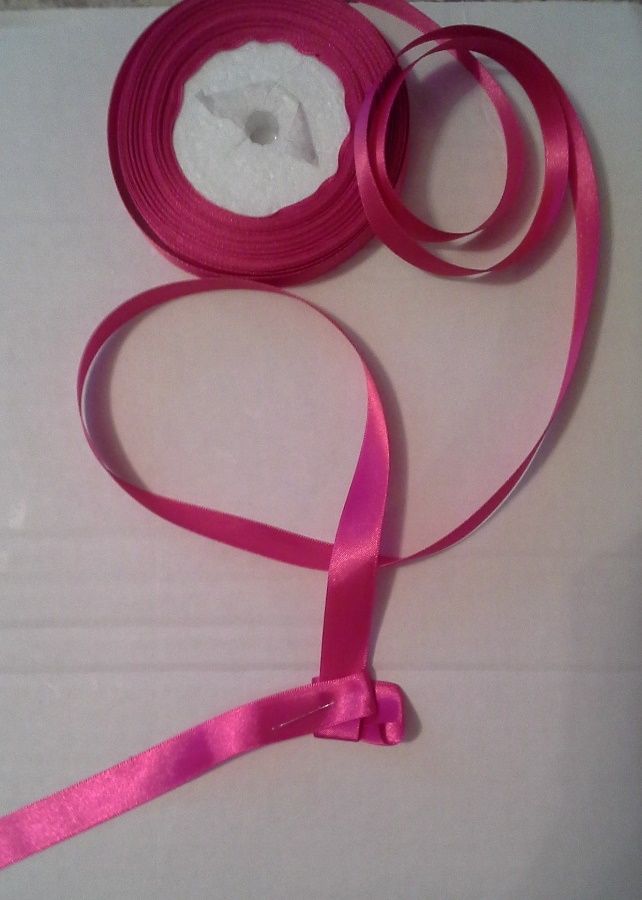 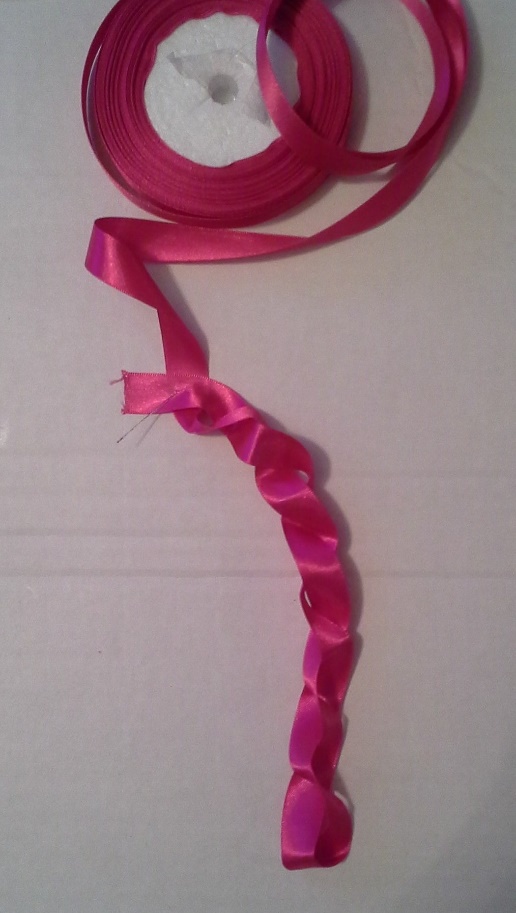 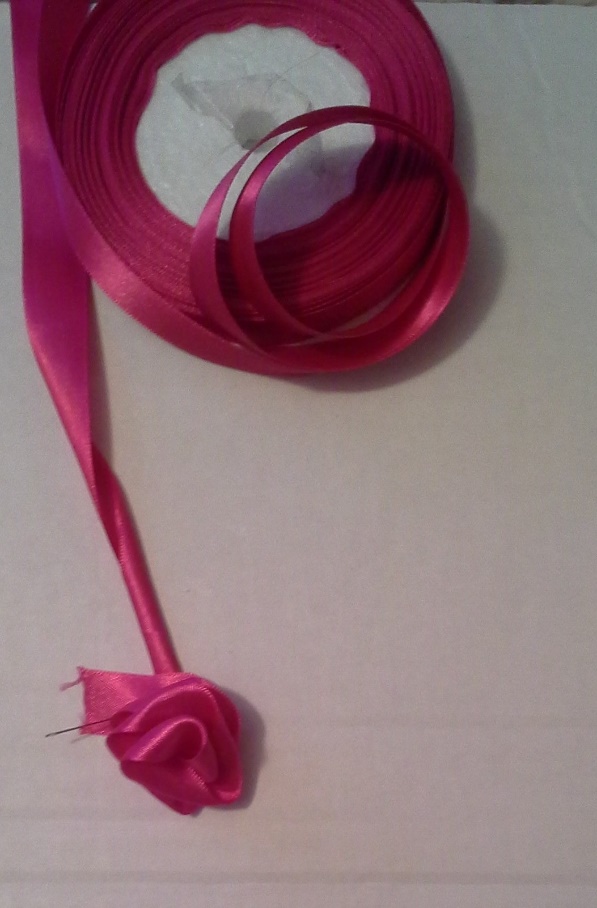 Делаем нечетное количество роз и приклеиваем в корзинуДобавляем зеленые листья  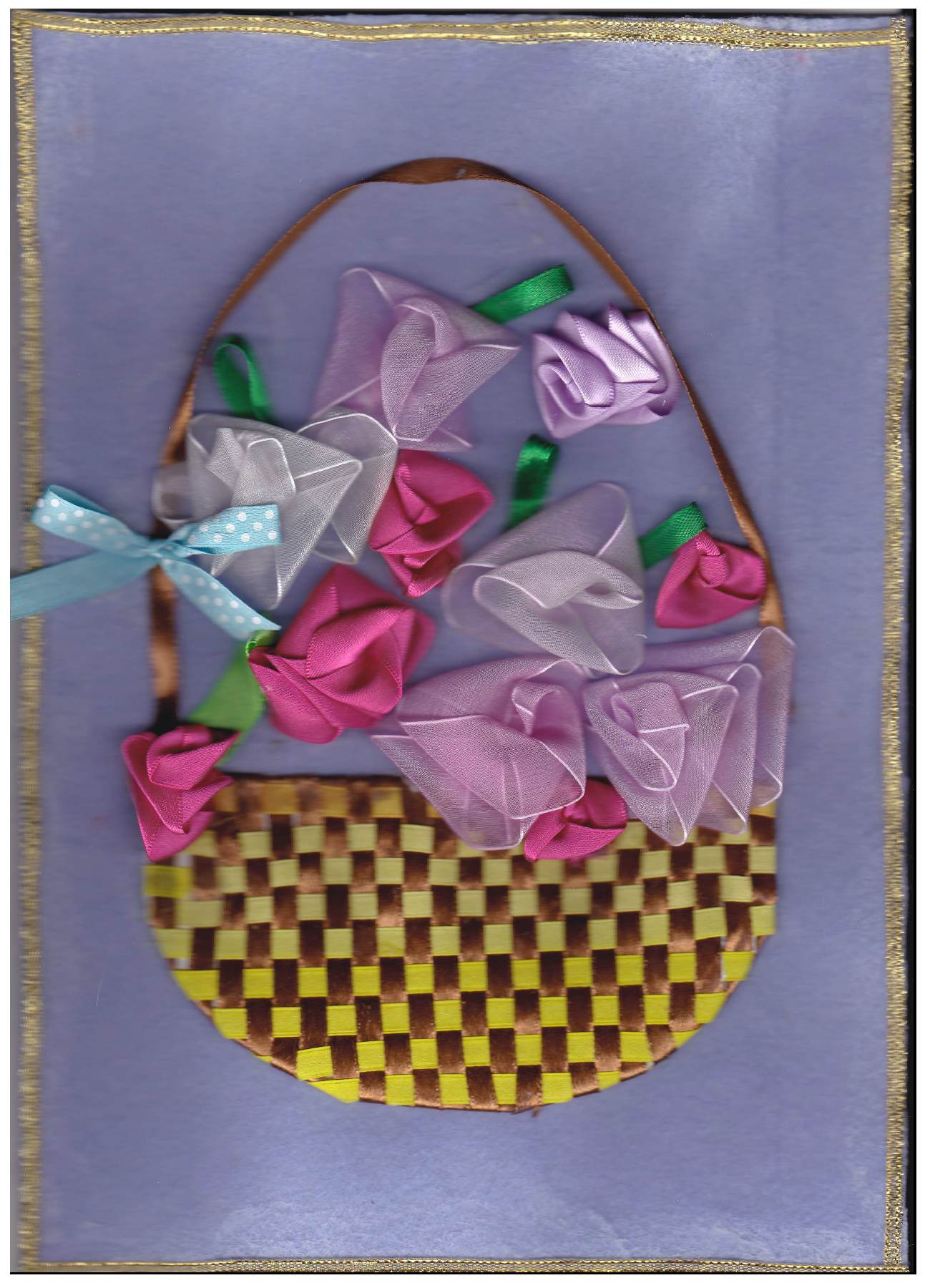 